	Golden Plains Shire Council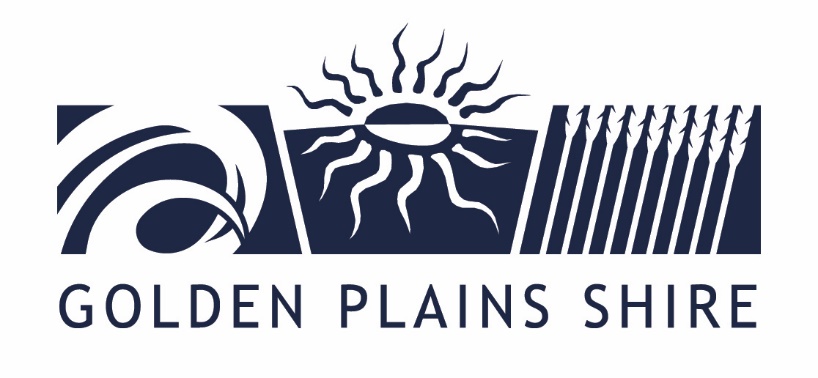 	PO Box 111 	Bannockburn, Victoria, 3331	enquiries@gplains.vic.gov.auLETTER OF CONSENT - FOOTPATH TRADING EXTENSION REQUESTI confirm that I am the owner/operator of the business giving consent listed below.I give consent for the adjoining business applicant listed below to utilise the footpath trading area directly in front of my premises.I have no concerns with my neighbouring business using this area for their own footpath trading activities.(Please list any special considerations you would like to include as part of your consent here, otherwise delete) Should we later require the area and want to withdraw consent we will notify Golden Plains Shire Council in writing.Yours sincerely,OWNER/OPERATOR GIVING CONSENTOWNER/OPERATOR RECEIVING CONSENTName: Name:Business Name:Business Name:Position:Position:Contact number: Contact number: Email: Email: Address:Address:Date:Date:Signature:Signature: